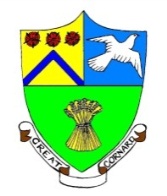 GREAT CORNARD PARISH COUNCILMinutes of the Meeting of the DEVELOPMENT & PLANNING COMMITTEEheld at The Stevenson Centre at 6.45pm on Monday 10th October 2022PRESENT	Councillors		Mr T J Keane		Chairman								Mrs S Bowman		Mr K Graham			Council Manager			Mrs N TamlynCouncil Administrator		Miss S KentAPOLOGIES FOR ABSENCEApologies were received from Councillors Mrs P White, Mrs C J Baker, Mrs M Bark, MrsT E A Welsh and D Young.To consider Declarations of Interests and Councillor Requests for Dispensations relating to items on the AgendaNONEdECLARATIONS OF GIFTS AND HOSPITALITYNONETO RECEIVE AN UPDATE ON THE FIVE BELLS PUBLIC HOUSE – ASSET OF COMMUNITY VALUEMembers reviewed an email received from Babergh District Council (BDC) summarising the process of nominating a property for ACV status.  BDC pointed out that unless there is a community group wishing to bid to buy and run the public house (as a pub or other community facility) the ACV process would not be recommended.Members agreed to RECOMMEND to Full Council not to pursue the issue as there has been no public interest in taking on the property. BABERGH DISTRICT COUNCIL: DRAFT FIVE-YEAR HOUSING LAND SUPPLY POSITION STATEMENTS CONSULTATION 2022Members reviewed the Babergh and Mid Suffolk District Councils Draft Five-Year Housing Land Supply Position Statements Consultation September 2022 and the Council Manager highlighted that this Statement is updated every year.  In 2021 BDC’s five-year housing land supply position stood at 6.8 year supply.  In 2022 BDC considers it can demonstrate a 7.13 year supply.  NOTEDTO CONSIDER NEW PLANNING APPLICATIONSNONEMeeting closed at 6:50pm